小贤才校园招聘管理平台—企业后台功能介绍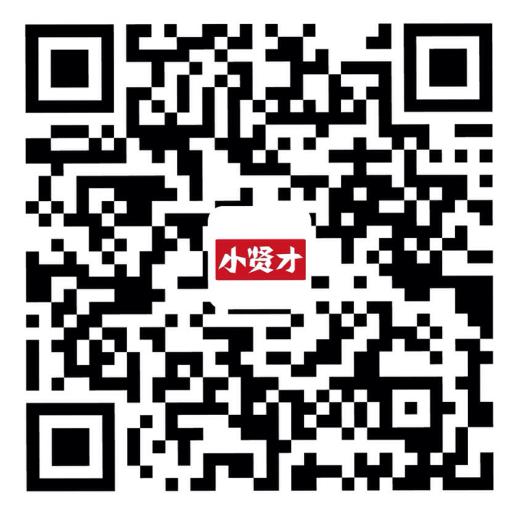 微信公众号流程主要包括注册、发布职位、申请招聘会以及如何查看报名状态，请详细阅读！进入青岛理工大学校园招聘管理系统：qtech.xiaoxiancai.com.cn，点击“企业用户”，已有账号登录即可，点击“立即注册”即跳转到注册界面。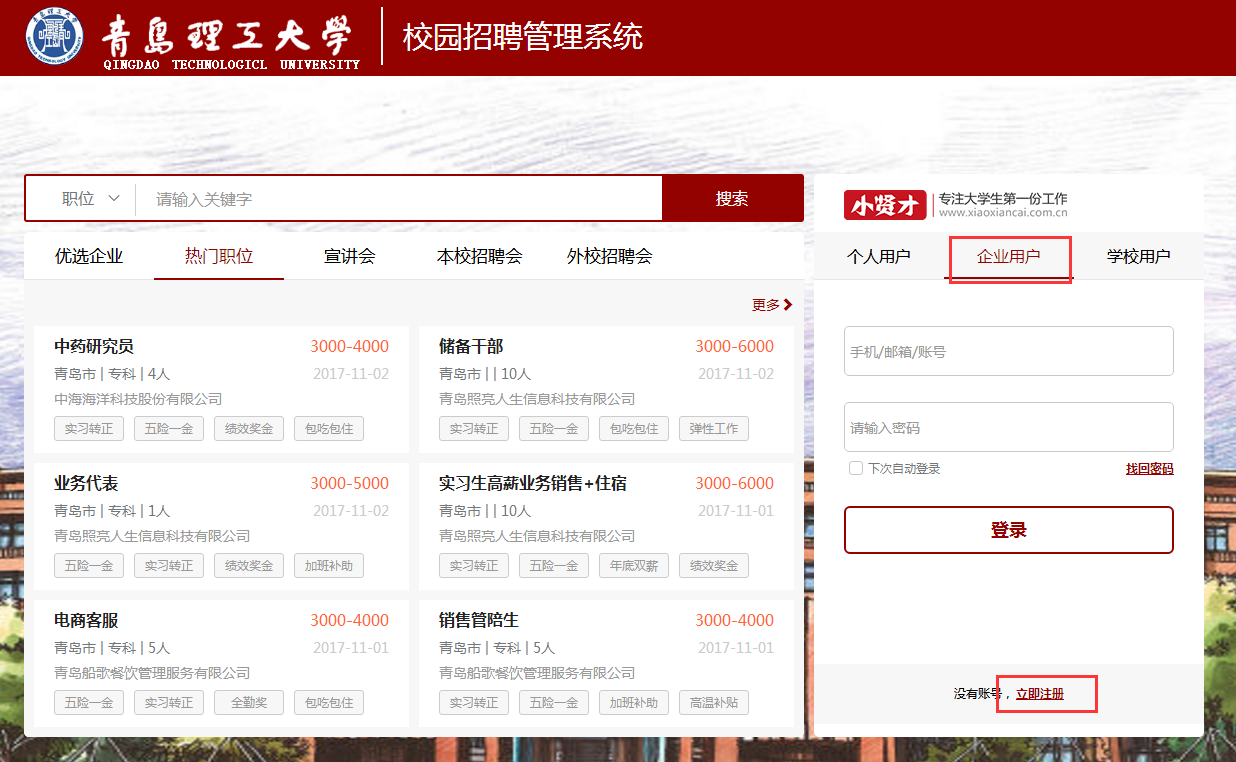 二、企业注册点击“立即注册”，通过手机号码进行注册 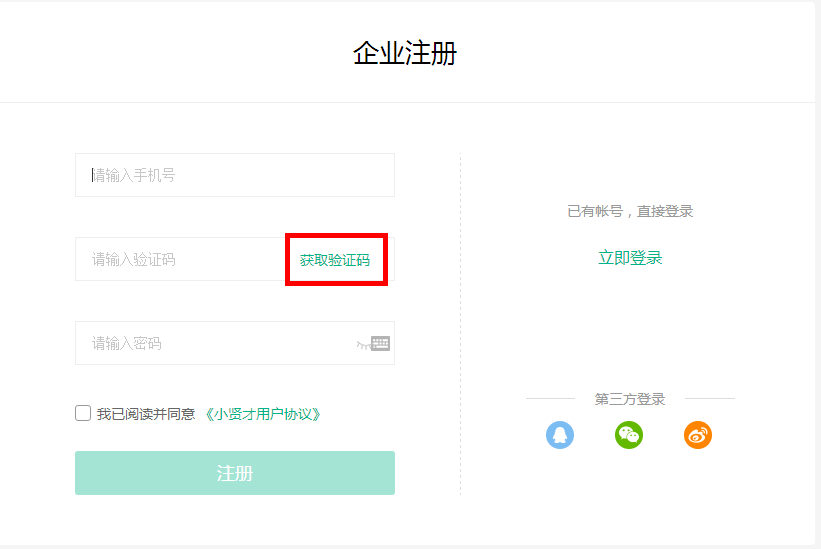 完善基本信息1、基本信息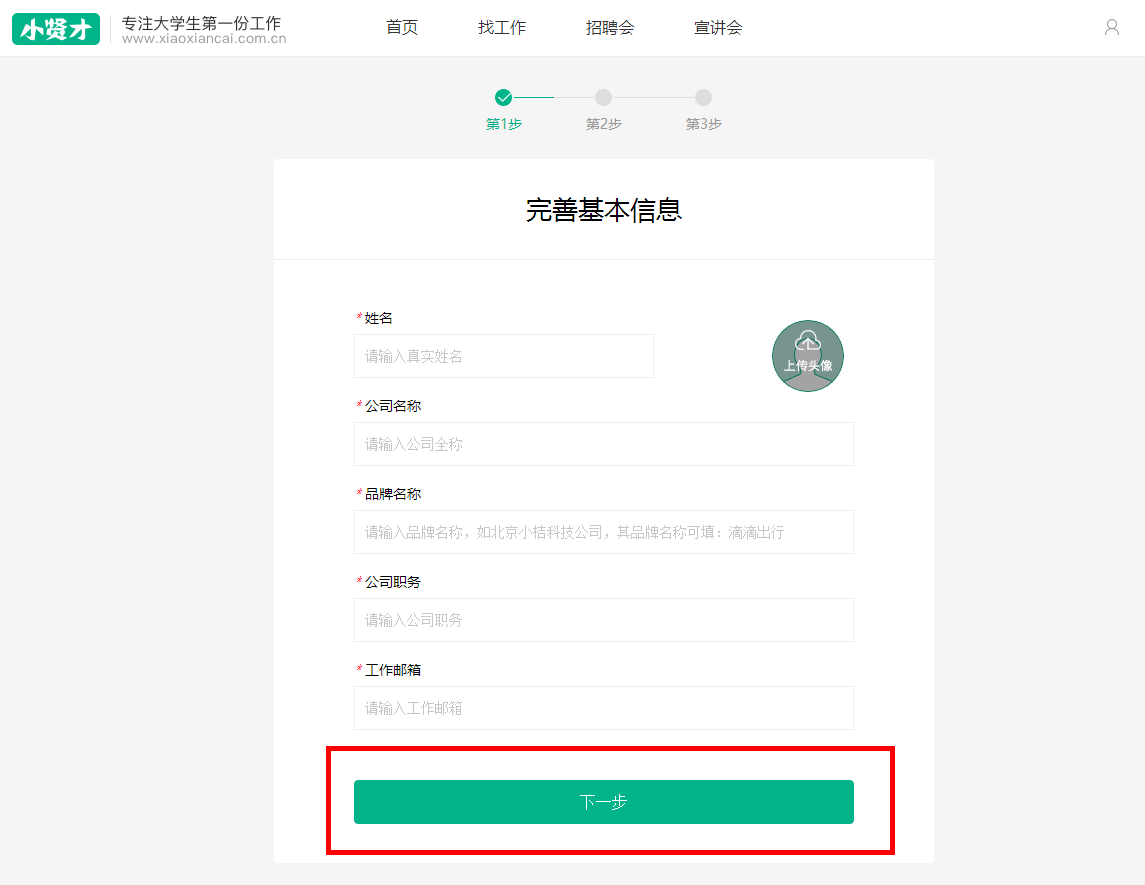 2、企业信息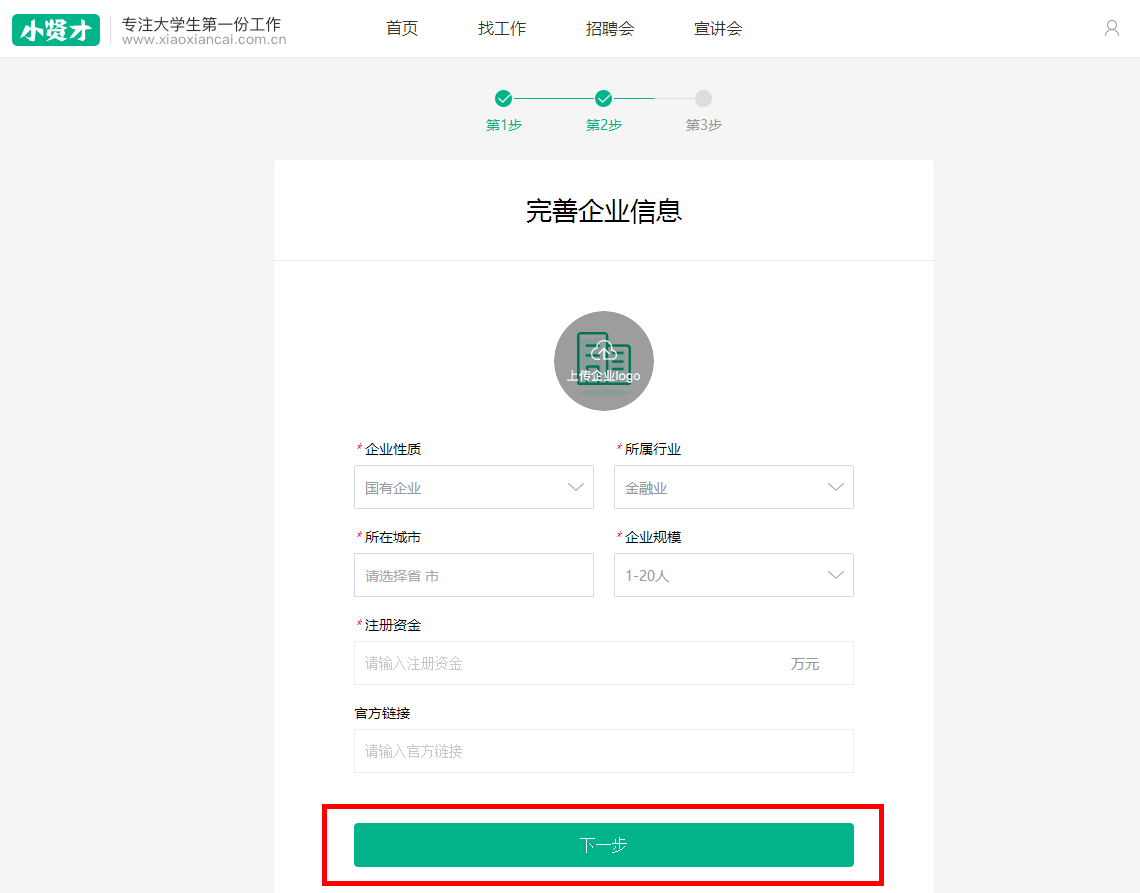 3、认证信息上传营业执照：gif、jpg、png格式图片，大小不超过5M。营业执照号码：营业执照号码或全国统一社会信用代码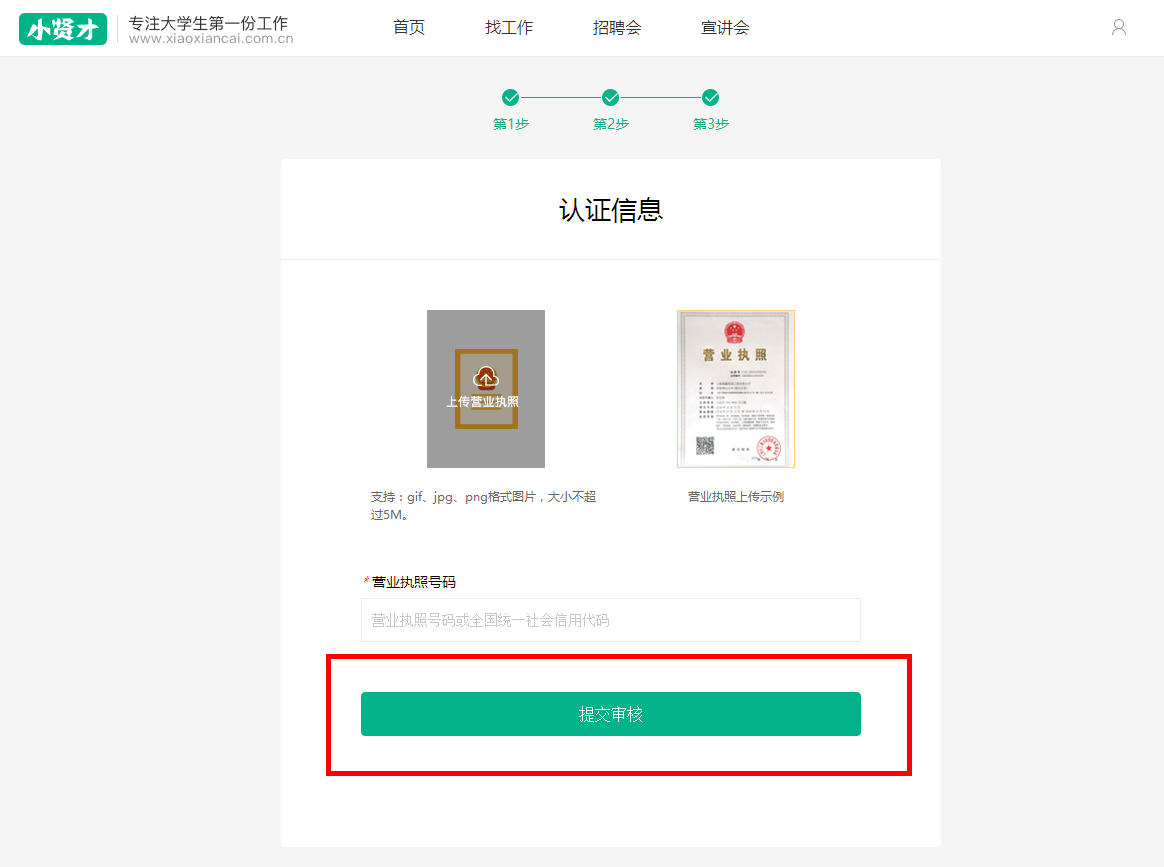 四、完善企业信息提交个人信息后，系统将提示去完善企业详细信息，请务必完善，否则无法提交企业认证，将影响校招会的正常报名！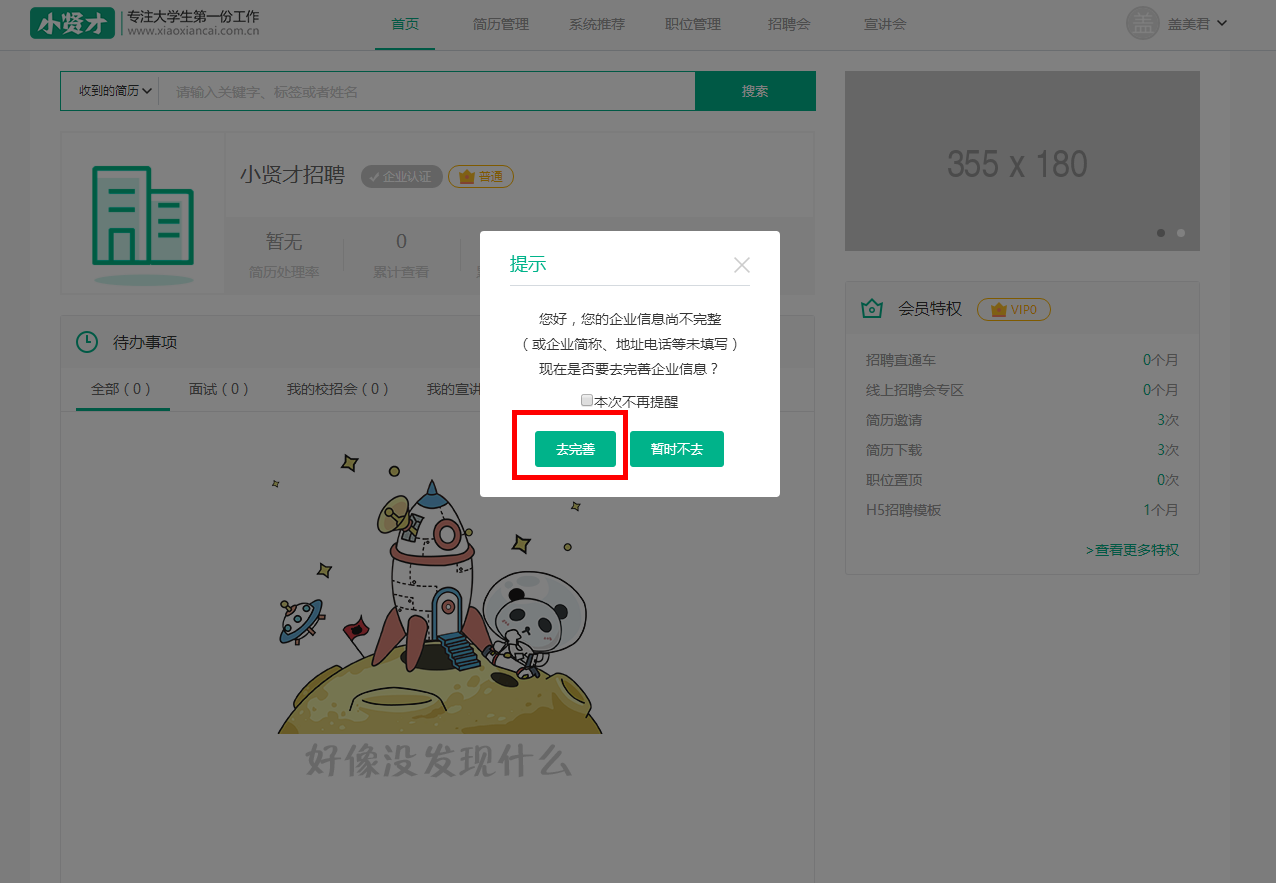 点击“基本信息”进行编辑包括基本信息、联系信息、企业简介、企业风采、工作环境以上信息都需填写准确完整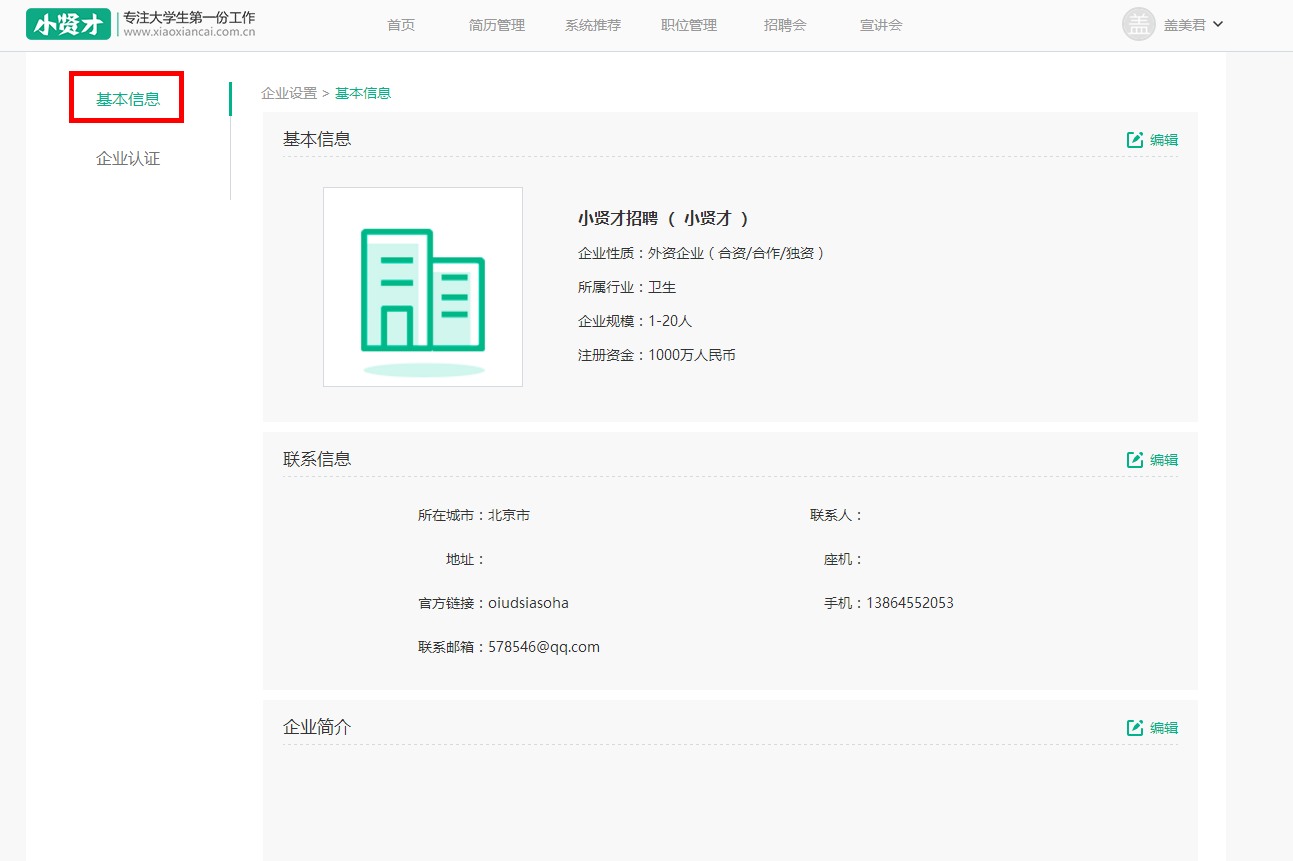 五、企业认证请务必上传清晰端正的营业执照或者其他资格证明文件图片，否则将影响审核。请务必在下方输上企业代码！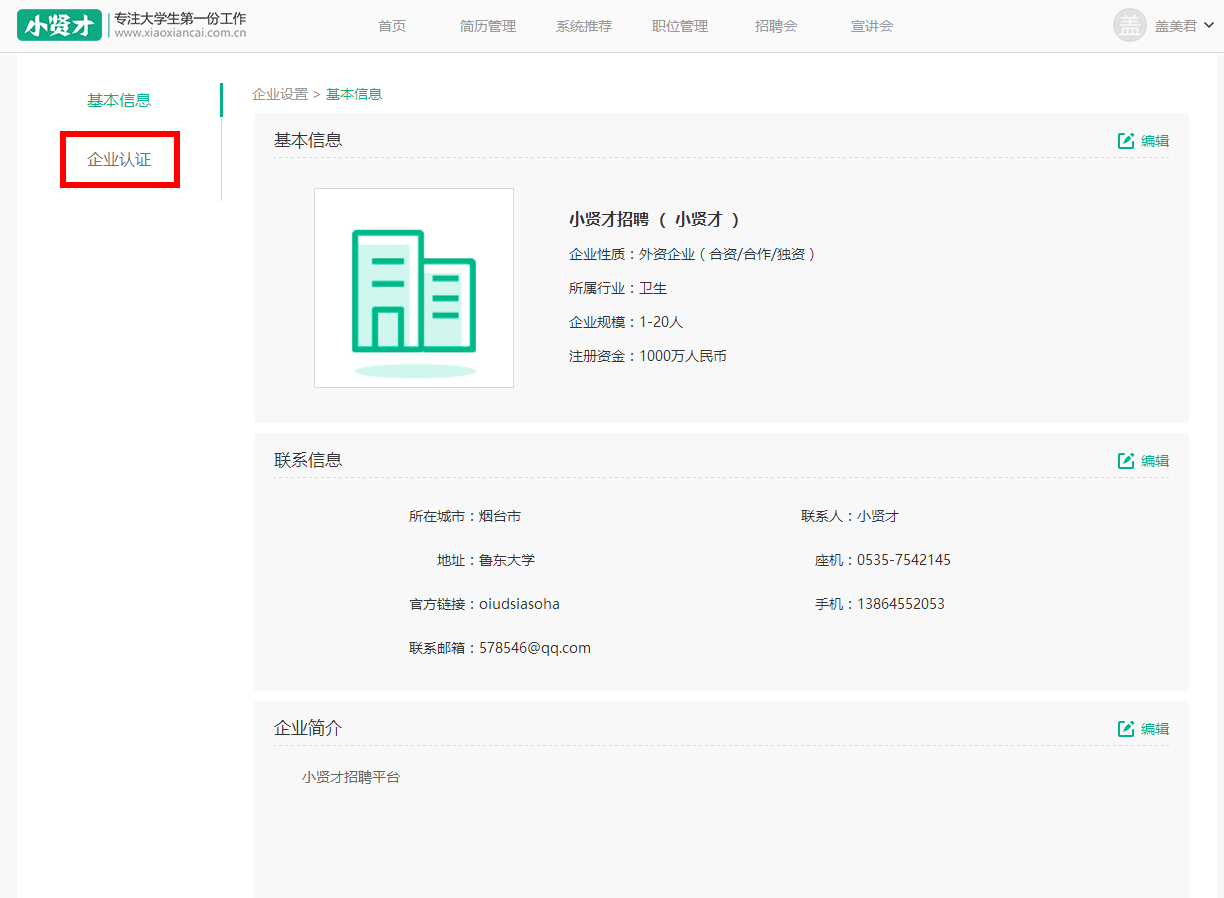 职位管理通过后台“职位管理”，进行发布新职位，发布成功后，可在线接收学生简历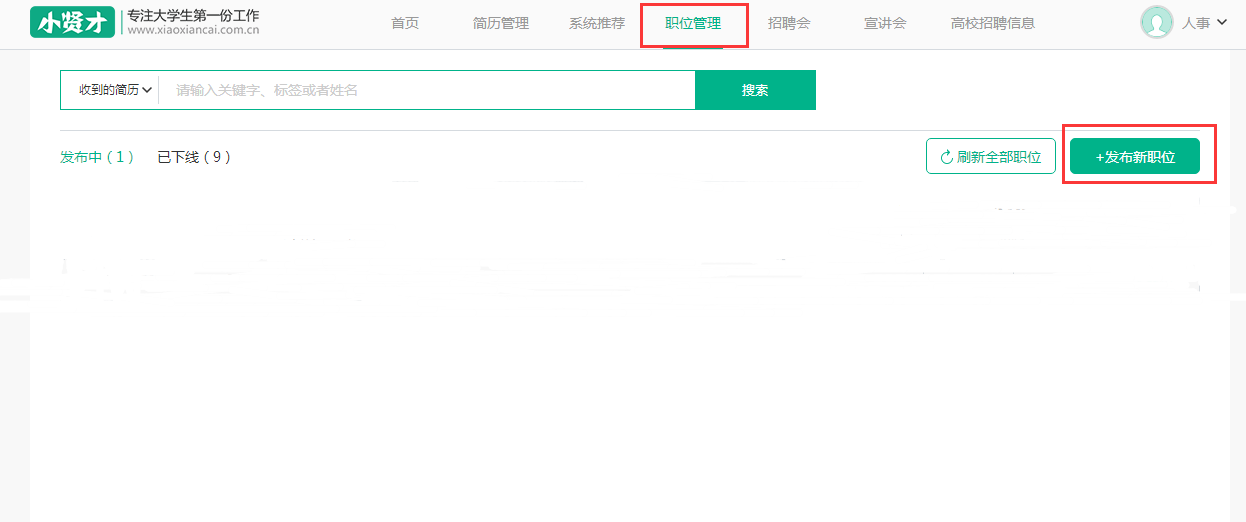 发布成功后，可以点击“编辑职位”中再次编辑职位。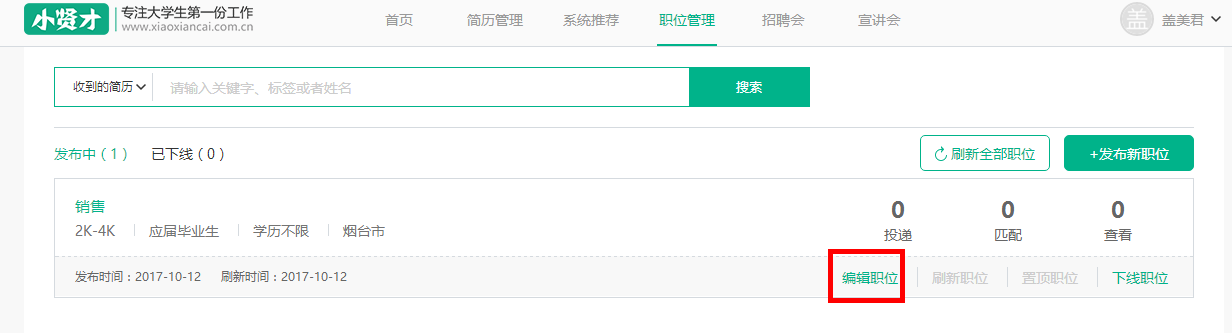 可点击“下线职位”将已发布的职位选择下线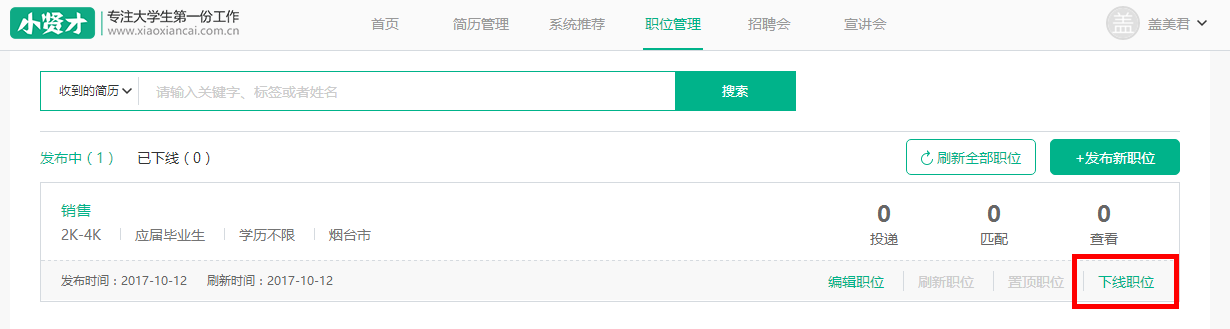 职位下线后，点击“确定”学生用户将无法查看相应的职位信息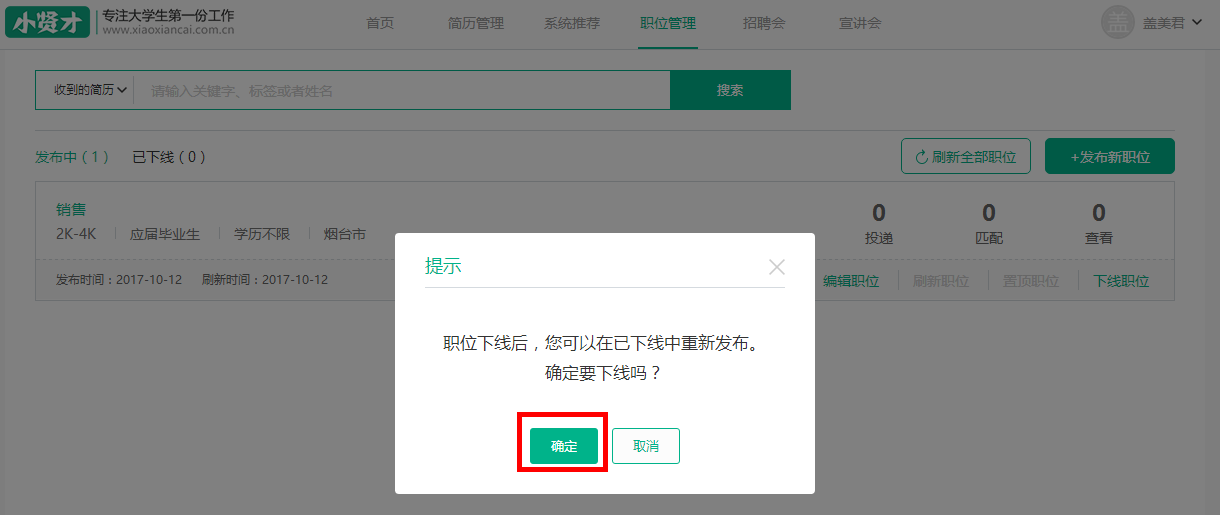 七、招聘会报名1、报名招聘会，查看提示信息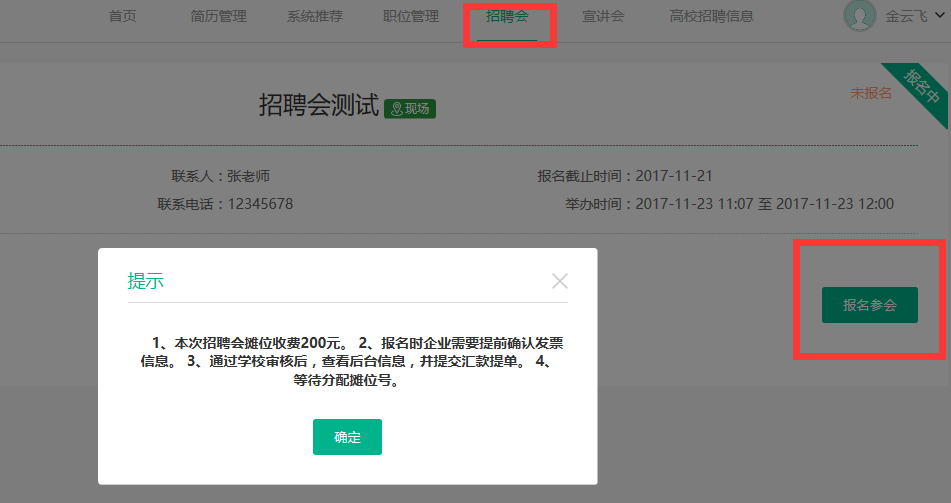 填写报名信息，如需开具发票，请仔细填写开票信息，如不需要，可忽略并直接进行下一步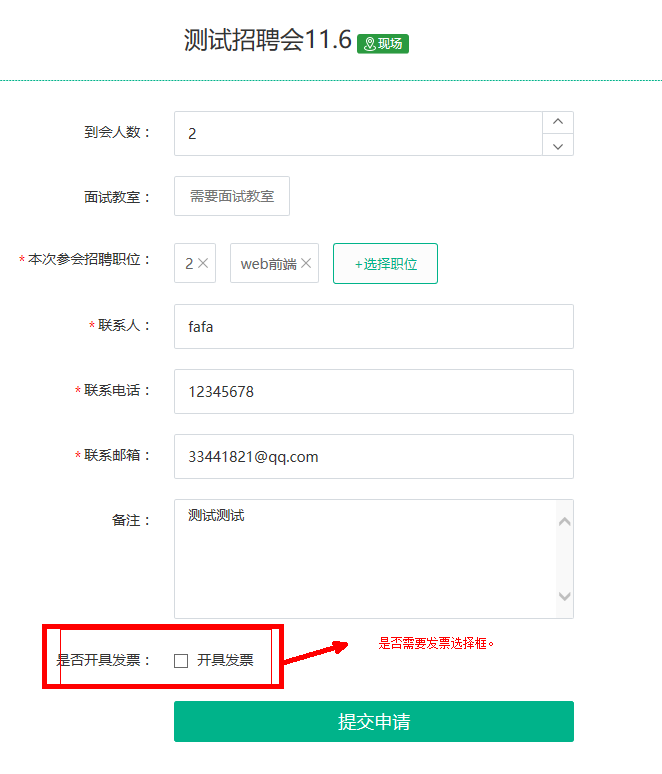 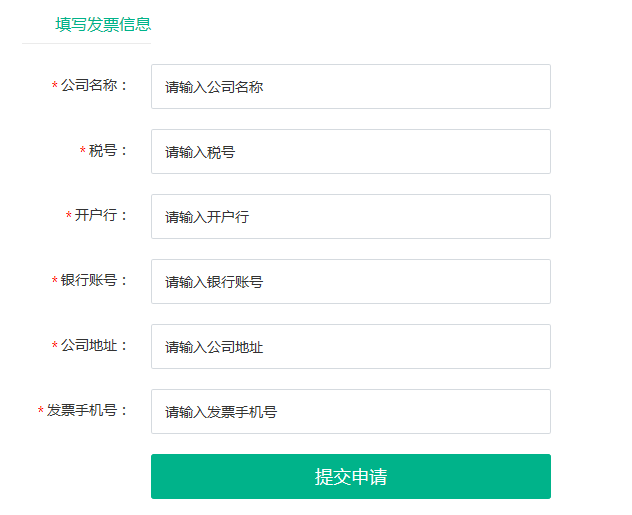 3、等待审核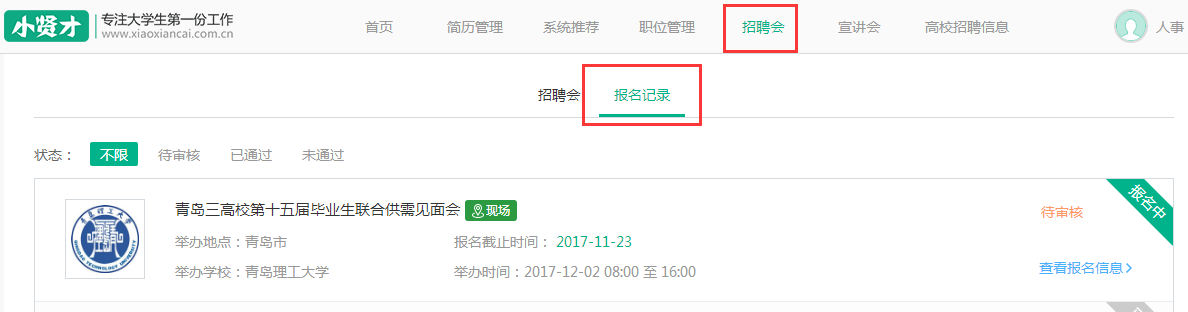 4、通过后台 招聘会-报名记录查看审核状态，提示“线上”即可缴费，缴费成功后查看报名信息，点击提交发票信息上传汇款底单。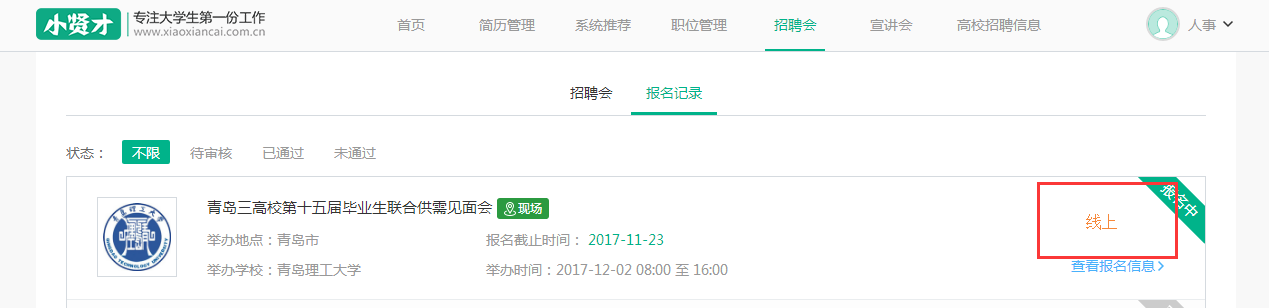 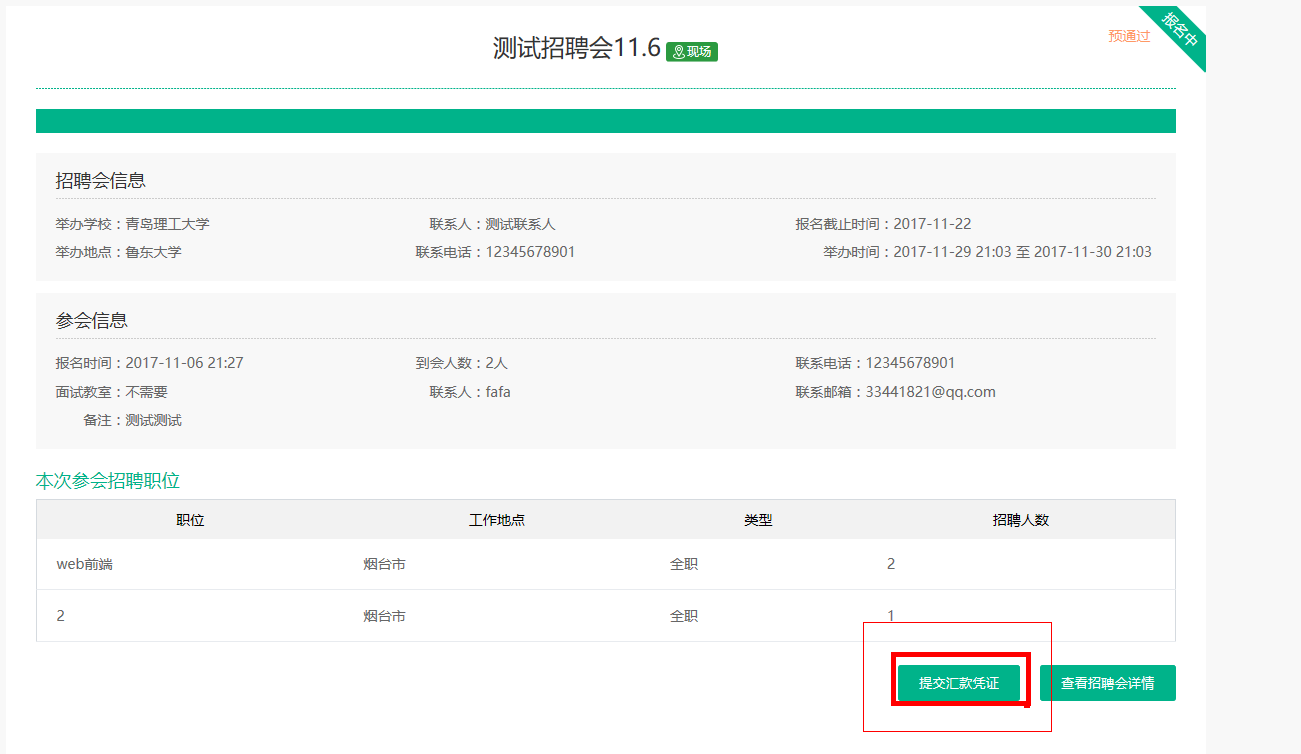 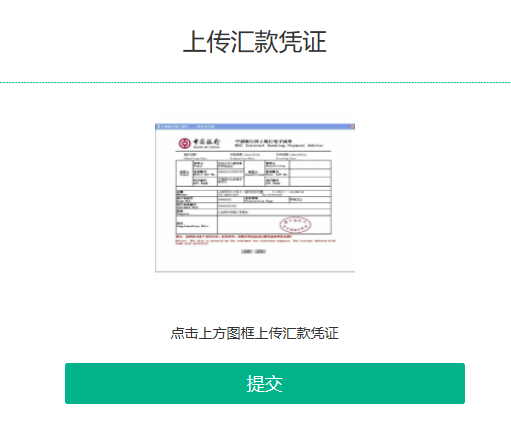 等待分配摊位分配摊位学校分配摊位后，通过查看招聘会报名信息即可查看具体摊位号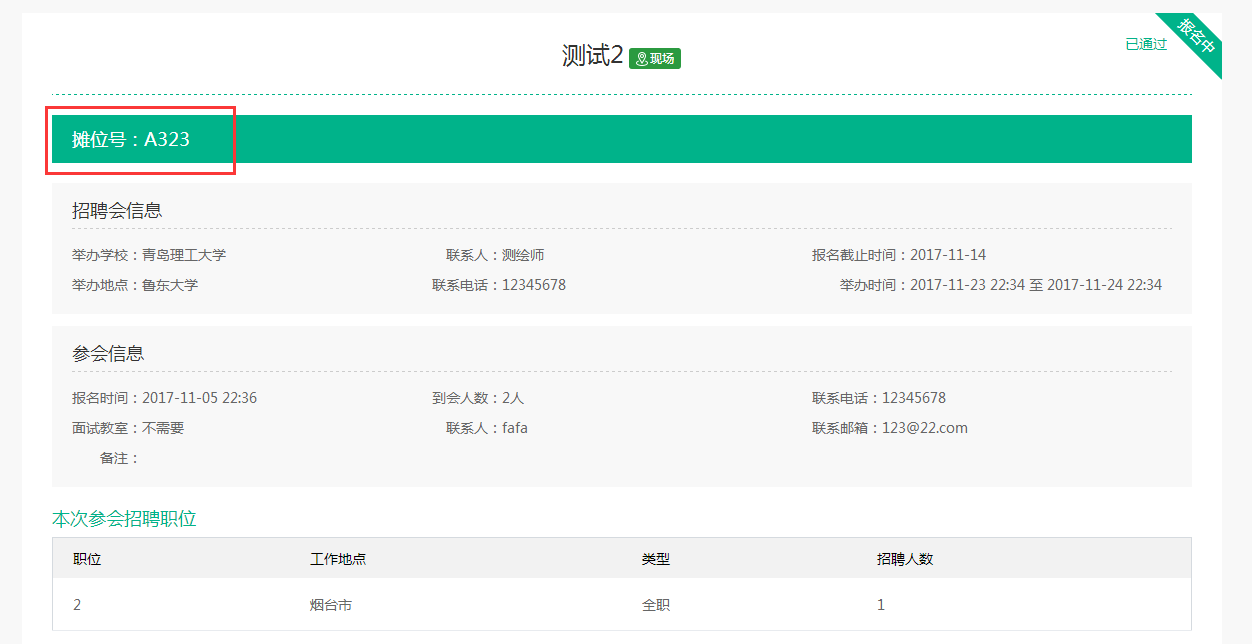 